  개인정보 수집·이용·제공·조회 동의서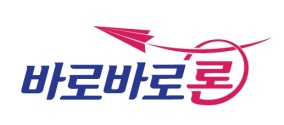 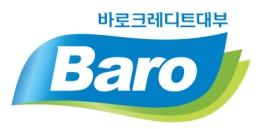 당사 장학금 신청 및 장학금 지급과 관련하여 당사가 본인의 개인(신용)정보를 수집·이용·조회하거나 제3자에게 제공하고자 하는 경우에는 「개인정보 보호법」 제15조, 제17조, 제23조, 제24조, 「신용정보의 이용 및 보호에 관한 법률」 제32조, 제33조 및 제34조에 따라 본인의 동의를 얻어야 합니다. 이에 본인은 당사가 아래의 내용과 같이 본인의 개인(신용)정보를 수집·이용·제공·조회하는 것에 동의합니다.본인은 ㈜바로크레디트대부 사랑나눔장학회 장학금 신청인으로서 위의 동의서 내용을 충분히이해하였으며, 동의하지 않은 경우 장학생으로 선발되지 않을 수 있음을 확인합니다.2021년      월      일      작성자  (서명)개인정보 동의서1. 개인정보 수집·이용에 대한 안내1) 목적 및 항목2) 보유 및 이용 기간본 동의서의 효력은 본 동의가 갱신 또는 변경되는 경우에도 유효하며, 위 개인정보는 동의 후 장학금 지원 관련 업무 종료일 또는 본인이 신청한 장학금이 당사에 의해 거절된 시점까지 보유·이용됨. 단, 지원종료 후에는 사고조사, 분쟁해결, 세무감사, 민원처리, 법령상 의무이행을 위하여 5년간 보유·이용할 수 있음3) 개인정보 파기에 대한 안내지원자가 직접 작성·제출한 개인정보는 당사 서류 보관함에 저장되며 보유 및 이용기간에서 정한 개인정보 보유·이용기간이 경과할 경우 개인정보보호법 제21조(개인정보의 파기)에 따라 즉시 파기하며, 방법은 대통령령이 정한 개인정보의 파기 방법에 따름1) 전자적 파일 형태인 경우 : 복원이 불가능한 방법으로 영구 삭제2) 전자적 파일 이외의 기록물, 인쇄물, 서면, 그 외 기록매체인 경우 : 파쇄 또는 소각2. 개인정보 제공·조회에 대한 안내1) 목적 및 항목2) 제공 및 조회 기관- 재학중인 대학교- 서울사회복지공동모금회(서울 사랑의열매)- 장학금 지급과 관계된 정부부처 및 그 산하기관- 국가로부터 학자금에 관한 업무를 위탁 받아 수행하는 기관- 기타 법령에 의거하여 지원 정보를 필요로 하는 국가행정기관, 지방자치단체, 공공기관, 관리감독기관 등3) 보유 및 이용 기간 본 동의서의 효력은 본 동의가 갱신 또는 변경되는 경우에도 유효하며, 위 개인정보는 동의 후 장학금 지원 관련 업무 종료일 또는 본인이 신청한 장학금이 당사에 의해 거절된 시점까지 보유·이용됨. 단, 지원종료 후에는 사고조사, 분쟁해결, 세무감사, 민원처리, 법령상 의무이행을 위하여 5년간 보유·이용할 수 있음4) 개인정보 파기에 대한 안내지원자가 직접 작성·제출한 개인정보는 당사 서류 보관함에 저장되며 보유 및 이용기간에서 정한 개인정보 보유·이용기간이 경과할 경우 개인정보보호법 제21조(개인정보의 파기)에 따라 즉시 파기하며, 방법은 대통령령이 정한 개인정보의 파기 방법에 따름1) 전자적 파일 형태인 경우 : 복원이 불가능한 방법으로 영구 삭제2) 전자적 파일 이외의 기록물, 인쇄물, 서면, 그 밖의 기록매체인 경우 : 파쇄 또는 소각